30/05/2023BionexoRESULTADO – TOMADA DE PREÇON° 2023115TP37482HEMUO Instituto de Gestão e Humanização – IGH, entidade de direito privado e sem fins lucrativos,classificado como Organização Social, vem tornar público o resultado da Tomada de Preços, coma finalidade de adquirir bens, insumos e serviços para o HEMU - Hospital Estadual da Mulher,com endereço à Rua R-7, S/N, Setor Oeste, Goiânia, CEP: 74.125-090.Bionexo do Brasil LtdaRelatório emitido em 30/05/2023 10:52CompradorIGH - HEMU - Hospital Estadual da Mulher (11.858.570/0002-14)AV. PERIMETRAL, ESQUINA C/ RUA R7, SN - SETOR COIMBRA - GOIÂNIA, GO CEP: 74.530-020Relação de Itens (Confirmação)Pedido de Cotação : 287360946COTAÇÃO Nº 37482 - MANUTENÇÃO PREDIAL HEMU MAIO2023Frete PróprioObservações: *PAGAMENTO: Somente a prazo e por meio de depósito em conta PJ do fornecedor. *FRETE: Sóserão aceitas propostas com frete CIF e para entrega no endereço: RUA R7 C/ AV PERIMETRAL, SETOR COIMBRA,Goiânia/GO CEP: 74.530-020, dia e horário especificado. *CERTIDÕES: As Certidões Municipal, Estadual de Goiás,Federal, FGTS e Trabalhista devem estar regulares desde a data da emissão da proposta até a data do pagamento.*REGULAMENTO: O processo de compras obedecerá ao Regulamento de Compras do IGH, prevalecendo este emrelação a estes termos em caso de divergência.Tipo de Cotação: Cotação NormalFornecedor : Todos os FornecedoresData de Confirmação : TodasFaturamentoMínimoValidade daPropostaCondições dePagamentoFornecedorPrazo de EntregaFrete ObservaçõesMarlene Custodia De AraujoLagaresGOIÂNIA - GO5 dias apósconfirmação1R$ 500,000020/05/202328 ddlCIFnullEvando Lagares - (62) 3942-5787americacomercialservicos@gmail.comMais informaçõesProgramaçãode EntregaPreço PreçoUnitário FábricaValorTotalProdutoCódigoFabricante Embalagem Fornecedor Comentário JustificativaRent(%) QuantidadeUsuárioABRACADEIRANYLONBRANCA 300 XDaniellyEvelynPereira DaCruzABRACADEIRANYLONBRANCA300X4,8BRANCA C/100 UN - FOXMarleneCustodia DeAraujo4,8 MM ->R$R$R$24,0000153177-AVULSAnull-100 UnidadeABRAÇADEIRAEM NYLON 300MM X 4,8MMBRANCA.0,2400 0,0000Lagares30/05/202310:08DaniellyEvelynPereira DaCruzMarleneCustodia DeAraujoBUCHA TIJOLOFURADO 6MM 39982BUCHA TIJOLOFURADO 6MM- IVASAR$R$R$24,00002345----AVULSAAVULSAAVULSAAVULSAnullnullnullnull----200 Unidade200 Unidade10 Unidade10 Unidade0,1200 0,0000-UNIDADELagares30/05/202310:08DaniellyEvelynPereira DaCruzMarleneCustodia DeAraujoBUCHA TIJOLOFURADO 8MM 39983BUCHA TIJOLOFURADO 8MM- IVASAR$R$R$16,00000,0800 0,0000-UNIDADELagares30/05/202310:08DISCO DECORTEDIAMANTADOPARADISCO DECORTEDIAMANTADOPARAPORCELANATO110 X 20 CM -CORTAGDaniellyEvelynPereira DaCruzMarleneCustodia DeAraujoR$R$R$262,0000515046344226,2000 0,0000PORCELANATOLagares110 X 20MM -4.3/8 X 3/430/05/202310:08DISCO DECORTEDIAMANTADOPARADaniellyEvelynPereira DaCruzDISCO DECORTEDIAMANTADOSEGMENTADOCONCRETO 4MarleneCustodia DeAraujoR$R$R$137,500013,7500 0,0000PORCELANATOLagares110 X 20 CM -CORTAG30/05/202310:08110 X 20 MMhttps://bionexo.bionexo.com/jsp/RelatPDC/relat_adjudica.jsp1/2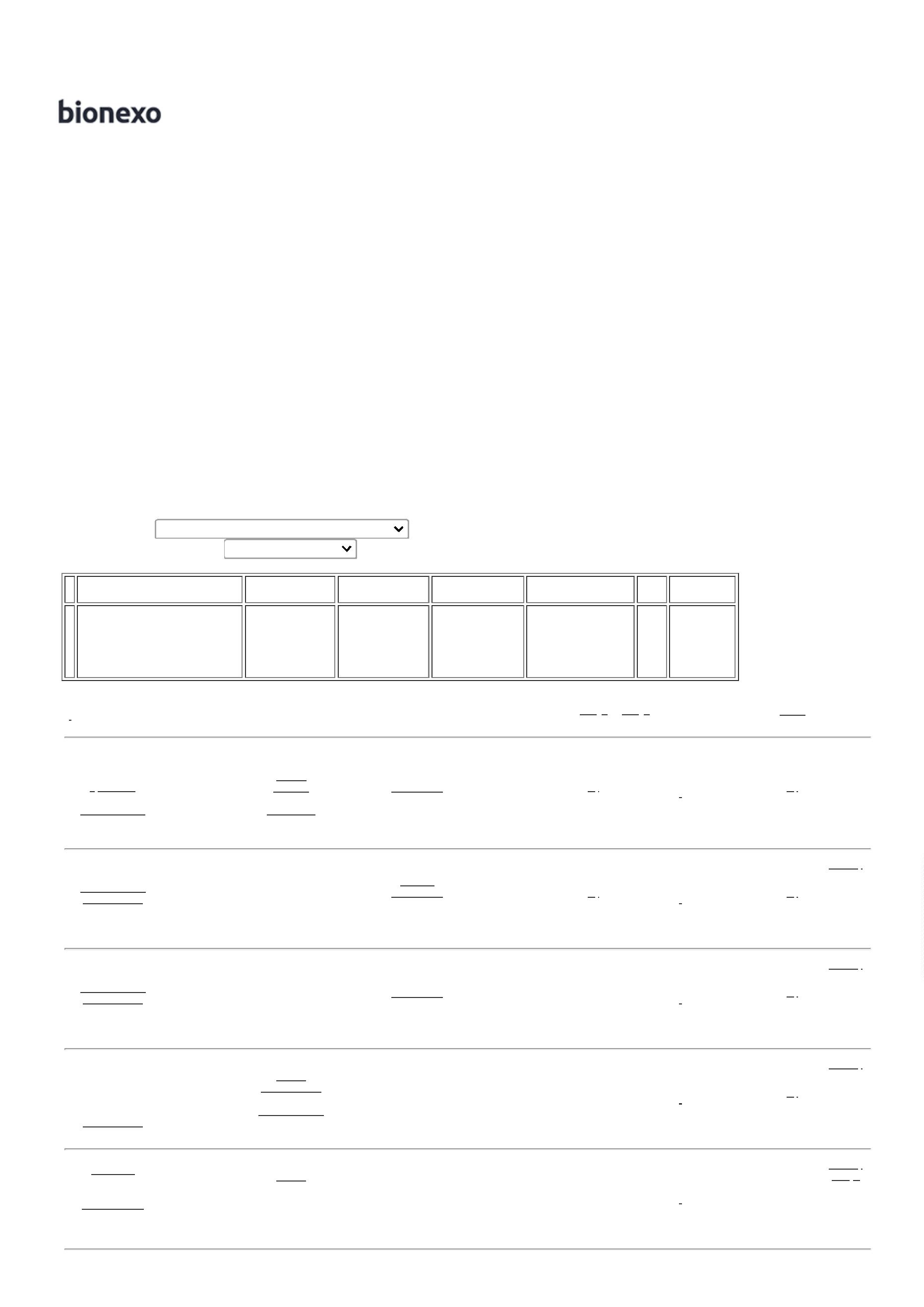 30/05/2023Bionexo6DISCO DEDESBASTES P/LIXADEIRA33765-- DISCO DEDESBASTE4.1/2 - STARAVULSAMarleneCustodia DeAraujonull-R$R$2 UnidadeR$14,7000DaniellyEvelynPereira DaCruz7,3500 0,00004.1/2 X 3/16 XLagares7/8 - UNIDADE30/05/202310:08DaniellyEvelynPereira DaCruzDISCODISCODIAMANTADOTURBO 4-1/2X7/8 GRANITOE MARMORE -UNIDADEDIAMANTADOTURBO 4-1/2X7/8 GRANITOE MARMORE -TIROLITMarleneCustodia DeAraujoR$R$R$134,500078923826399324035818722184944025639952---------AVULSAAVULSAAVULSAAVULSAAVULSAAVULSAAVULSAAVULSAAVULSAnullnullnullnullnullnullnullnullnull---------10 Unidade13,4500 0,0000Lagares30/05/202310:08DaniellyEvelynPereira DaCruzESPATULA EMACO 8CMCABO DEPLASTICO -UNIDADEESPATULA EMACO 8CMCABO DEPLASTICO -ATLASMarleneCustodia DeAraujoR$R$R$39,50005 Unidade7,9000 0,0000Lagares30/05/202310:08DaniellyEvelynPereira DaCruzLAMINA DESERRASTARRET -UNIDADE- LAMINAS DESERRASTARRET -STARRETIMarleneCustodia DeAraujoR$R$R$94,000010 Unidade200 Unidade200 Unidade100 Unidade10 Unidade20 Unidade10 Unidade9,4000 0,0000Lagares30/05/202310:08DaniellyEvelynPereira DaCruzMarleneCustodia DeAraujoPARAFUSO S-6UNIDADEPARAFUSO S-6- IVASAR$R$R$80,00001012345-0,4000 0,0000Lagares30/05/202310:08DaniellyEvelynPereira DaCruzMarleneCustodia DeAraujoPARAFUSOPHILIPS B. CH.0X50 MM - BLPARAFUSO S-8UNIDADER$R$R$120,000011111-0,6000 0,00005Lagares30/05/202310:08DaniellyEvelynPereira DaCruzPARAFUSOSEXTAVADOC/ ROSCASOBERBA 5/1 -UNIDADEPARAFUSOSEXTAVADOC/ ROSCASOBERBA 5/1 -BELENUSMarleneCustodia DeAraujoR$R$R$20,00000,2000 0,0000Lagares30/05/202310:08DaniellyEvelynPereira DaCruzTAMPA P/RALOQUADRADO00MM ACOINOX C -UNIDADETAMPA P/RALOQUADRADO100MM ACOINOX -MarleneCustodia DeAraujoR$R$R$133,0000113,3000 0,0000Lagares30/05/202310:08RALINOXTAMPA P/RALOQUADRADO150MM ACO 39951INOX COMCAIXILHO -PEÇATAMPA P/RALOQUADRADO150MM ACOINOX COMCAIXILHO -RALINOXDaniellyEvelynPereira DaCruzMarleneCustodia DeAraujoR$R$R$450,000022,5000 0,0000Lagares30/05/202310:08DaniellyEvelynPereira DaCruzTRINCHA PELODE MALTA 2REF 250 -MarleneCustodia DeAraujoTRINCHA PELODE MALTA 2 - 2268UNIDADER$R$R$349,000034,9000 0,0000ATLASLagares30/05/202310:08TotalParcial:R$11087.0087.01.898,2000Total de Itens da Cotação: 15Total de Itens Impressos: 15TotalGeral:R$1.898,2000Clique aqui para geração de relatório completo com quebra de páginahttps://bionexo.bionexo.com/jsp/RelatPDC/relat_adjudica.jsp2/2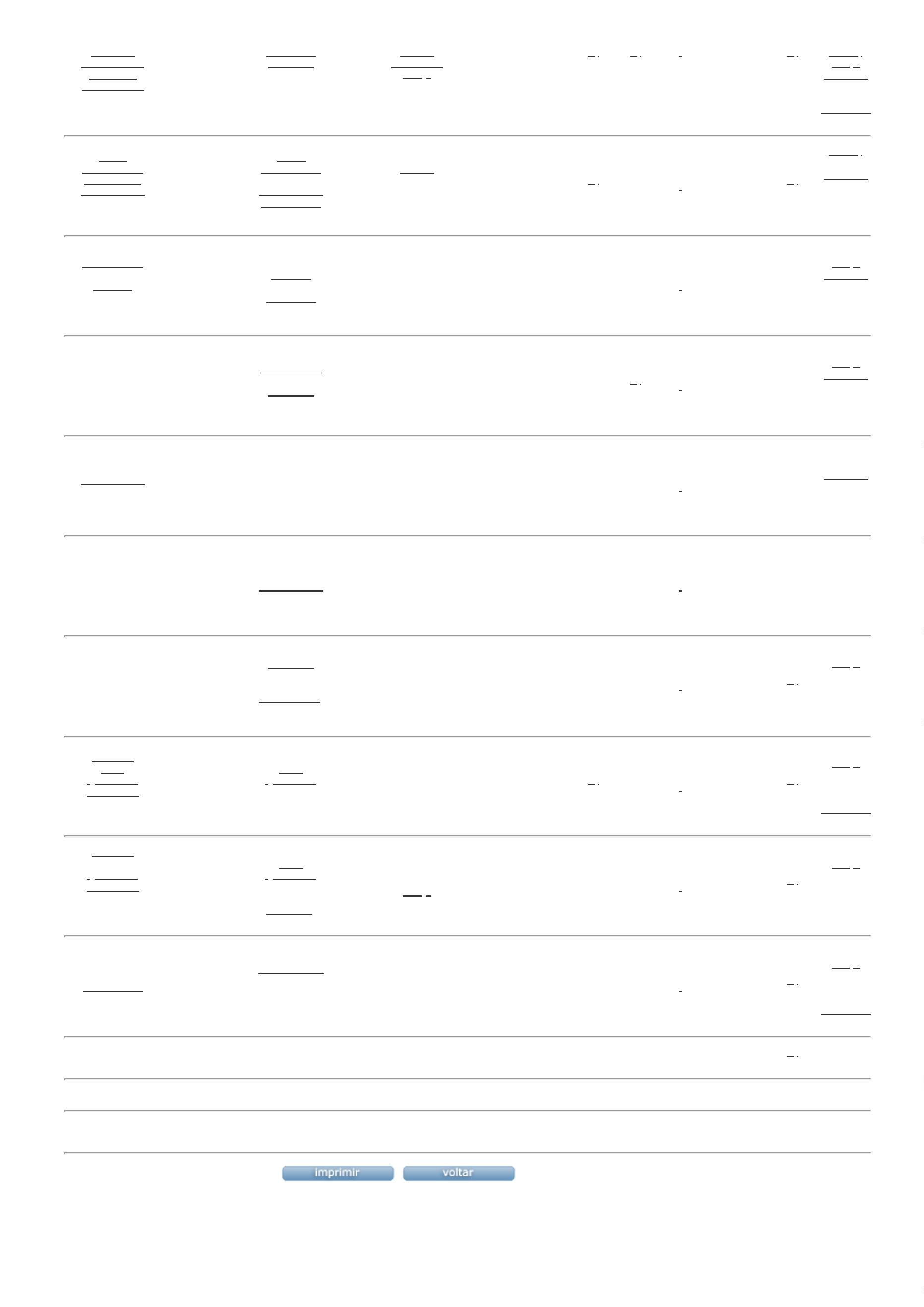 